OPAKUJEME odpovědi na otázky:              Také něco málo nového:What´s your name? 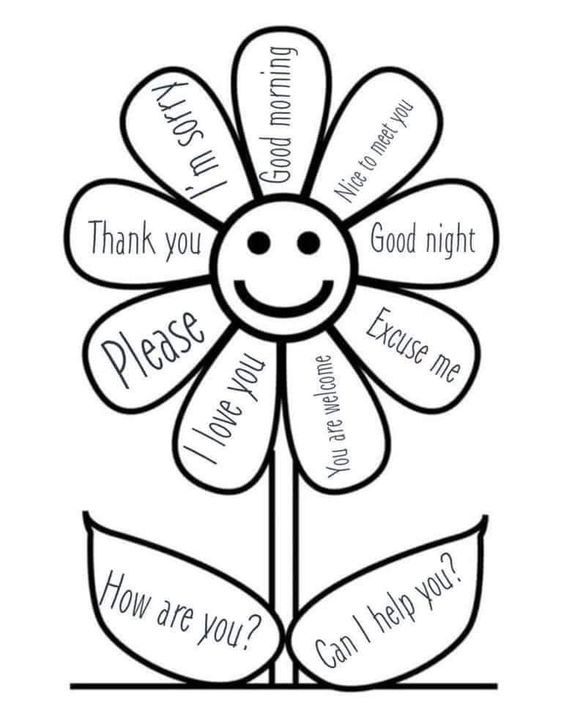 How old are you?How are you?What´s your favorite color,…?  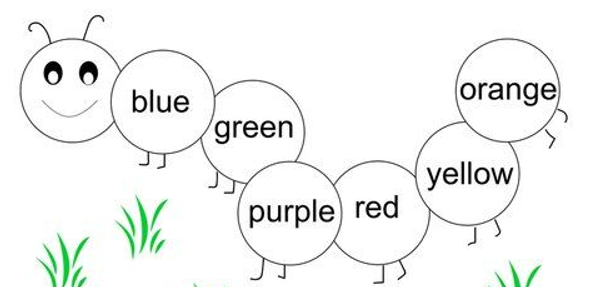 